PERSONAL INFORMATIONDesislava Doncheva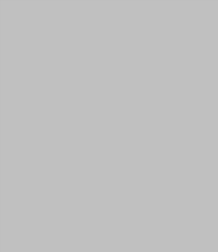  25, Parchevich Street, 1000 Sofia, Bulgaria 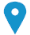  +35929818010     +359888909100       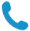 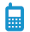  d.doncheva@aed.bg 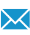 http://aed.bg; http://aedbox.eu    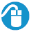 Skype aed.studio  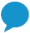 Sex Female | Date of birth 21/09/1981 | Nationality Bulgarian JOB APPLIED FORTranslatorWORK EXPERIENCE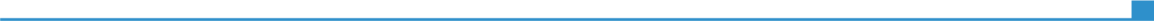 2012 – until nowTranslator2012 – until nowHAYMILLIAN CO. LTDPallados 1,  Paphos 8046, Greecewww.haymillian.com2012 – until nowSubtitle translations2012 – until nowBusiness or sector Translation & localization services 2008 – until nowTranslator2008 – until nowREZON TRANSLATION OFFICE12 Alabin Street,  1000 Sofia, Bulgariawww.prevodi.rezon.bg2008 – until nowTranslations2008 – until nowBusiness or sector Translation & legalization services2007 – until nowTranslator2007 – until nowCOMPASS TRANSLATION SERVICES51 General  E. I. Totleben Blvd., 1606 Sofia ,  Bulgariawww.compass98.com 2007 – until nowTranslations, editing, proofreading2007 – until nowBusiness or sector Translation & localization services 2006 – until nowTranslator2006 – until nowJARAVA BG6, Graf Ignatiev Street, 1000 Sofia, Bulgariawww.jaravabg.com2006 – until nowTranslations, editing, proofreading2006 – until nowBusiness or sector Translation & legalization services 2000 – until nowTranslator2000 – until nowVarious translation companies and officesTranslations of various documents – diplomas, enclosures to diplomas, certificates, agreements, contracts, offers, free text documents, subtitles, etc. in all fields.2000 – until nowTranslations, editing, proofreading2000 – until nowBusiness or sector Translation & legalization services EDUCATION AND TRAINING1996 – 2000Private English Language High School “William Shakespeare”1996 – 20001996 – 2000English, Translation Technology, Computer Science, Business and ManagementEnglish, Translation Technology, Computer Science, Business and ManagementPERSONAL SKILLSMother tongueBulgarianBulgarianBulgarianBulgarianBulgarianEnglishoanion Technology , Business and ManagementUNDERSTANDING UNDERSTANDING SPEAKING SPEAKING WRITING Englishoanion Technology , Business and ManagementListening Reading Spoken interaction Spoken production Proficient userProficient userProficient userProficient userProficient userAreas of expertiseLegalBusinessManualsDiplomas, transcripts, certificatesMovie subtitles, etc.Rates0.07 EUR/word for standard translationNote:Rates depend on the type, volume and deadline.Rates could be negotiated.Communication skillsExcellent communication skills gained through my experience as translator and dealing with clients.Organisational / managerial skillsI can lead a team or be a part of one with the same confidence and success.Job-related skillsGood command of quality control processes, great attention to details, promptness.Computer skillsExcellent command of all Microsoft Office™ tools;WordFast;Subtitle Workshop;Adobe Acrobat Pro;Adobe Macromedia;Sony SoundForge,e tc.ADDITIONAL INFORMATIONFriendly and reliable individual, always respecting deadlines, wiling to develop myself, know more and achieve perfection.ANNEXESCopy of diploma;References, where applicable.